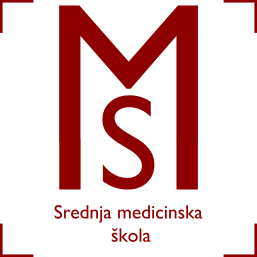 Srednja medicinska škola Slavonski BrodVatroslava Jagića 3A35 000 Slavonski BrodRaspored priprema za državnu maturuTermin priprema za državnu maturu bit će 07.03.Termin priprema za državnu maturu bit će 07.03. (subota) u vremenu od 8:00 - 12:30 sati po sljedećem rasporedu. Pripreme će se održavati i dalje svake subote po rasporedu. Za sve eventualne promjene bit ćete na vrijeme obaviješteni.___________________________________________________________________________________Termin priprema za državnu maturu bit će 14.03.Termin priprema za državnu maturu bit će 14.03. (subota) u vremenu od 8:00 - 12:30 sati po sljedećem rasporedu. Pripreme će se održavati i dalje svake subote po rasporedu. Za sve eventualne promjene bit ćete na vrijeme obaviješteni.____________________________                                                                                                                               voditelj smjene Zoran HarambašićMatematikaEngleski jezik / Njemački jezikHrvatski jezik8:00 - 9:304.c, 5.a--9:30 - 11:00-5.a4.c11:00 - 12:30-4.c5.aMatematikaEngleski jezik / Njemački jezikHrvatski jezik8:00 - 9:304.c, 5.a--9:30 - 11:00-5.a4.c11:00 - 12:30-4.c5.a